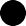 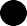 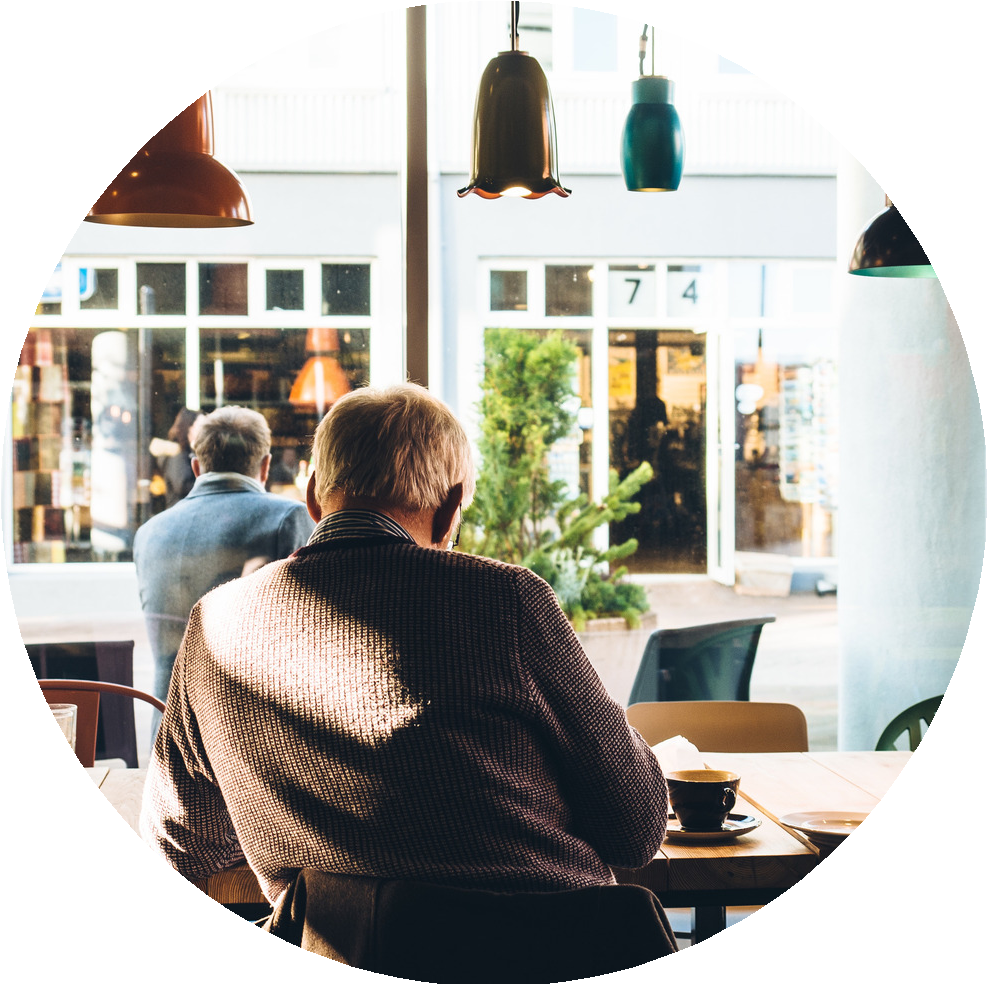 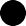 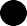 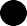 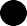 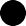 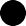 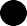 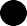 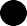 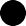 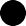 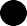 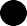 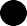 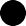 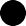 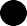 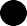 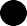 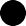 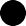 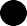 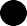 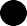 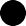 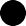 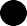 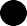 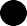 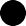 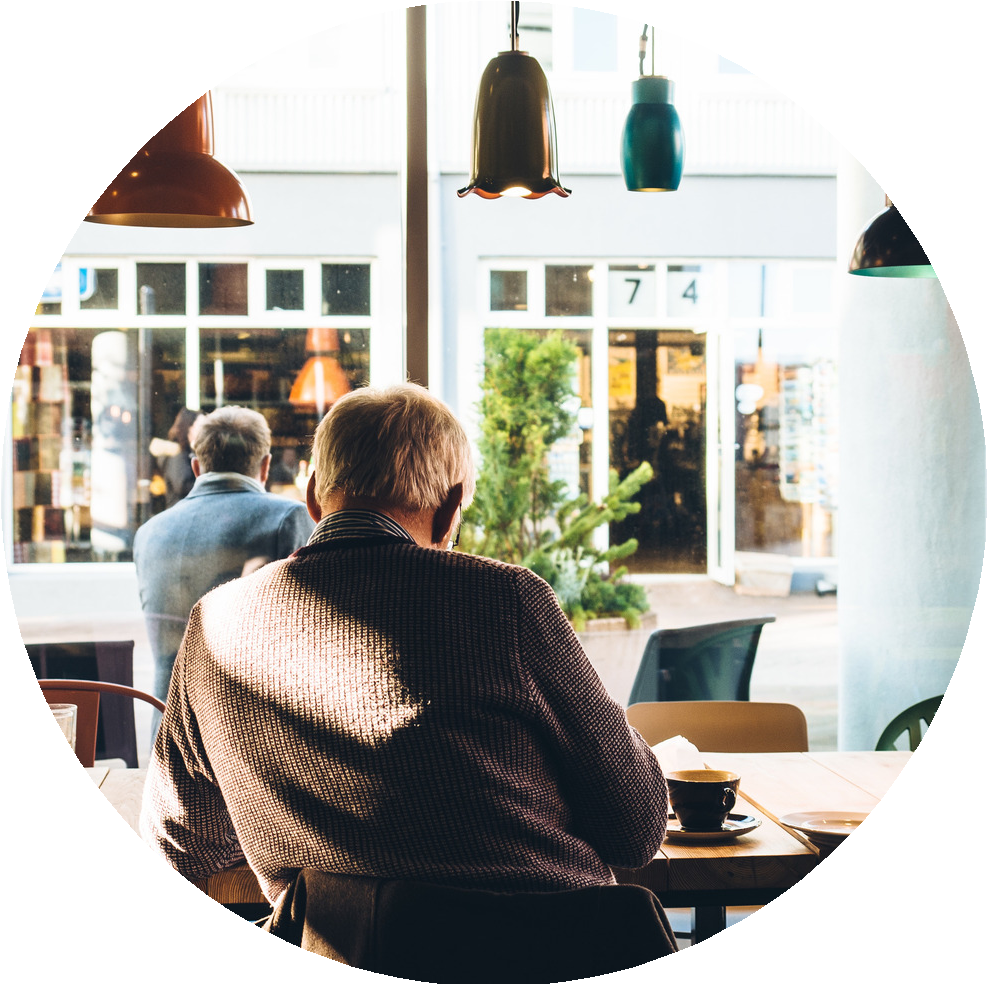 ExperienciaWeb Developer, Thompson & Tate	201 8 - Pres entCreating promotional collaterals for different campaigns Optimizing landing pages, also including the agency's own Developing email campaigns with PHP and JavascriptSenior Web Developer, Atlantic Co.	201 7 - 201 8Meeting with the clients to discuss the project requirements Setting each project's workflow, schedule, and deliverables Overseeing a team of 5 web developers & providing daily feedbackMotivación ProfesionalTechnology and growth, business, reading, dancing, singing, traveling, foreign languages, community involvement, sports, web developing, designing, creating PHP and Javascript mockups, photography, videography, 3D Animation, web designing, Technology and growth, business, reading, dancing, traveling, foreign languages and community involvementCompetenciasMelissa Lowe, Thompson and Tate Marketing Manager+44 1632 960614 | melissa@thompsonandtate.co.ukTimothy Myers, Atlantic Co. Product Manager+44 1431 356321 | timothy@atlantic.co.ukFormaciónBA in Digital Design, East CollegeL ONDON, UNIT ED KINGDOM2008 - 201 2MA in Design, Universidad la SierraBARCEL ONA, S PAIN201 2 - 201 3